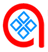                                                                                                                                                  Ημερομηνία:ΑΙΤΗΣΗ ΑΚΥΡΩΣΗΣ ΑΔΕΙΑΣ*Απαραίτητα συνυποβαλλόμενα έγγραφαΣημείωση : Η αίτηση αυτή υποβάλλεται τουλάχιστον (3) ημέρες πριν από την ημερομηνία έναρξης της άδειας. Σε διαφορετική περίπτωσηδεν θα εγκρίνεται.ΣΤΟΙΧΕΙΑ ΕΡΓΑΖΟΜΕΝΩΝΣΤΟΙΧΕΙΑ ΕΡΓΑΖΟΜΕΝΩΝΣΤΟΙΧΕΙΑ ΕΡΓΑΖΟΜΕΝΩΝΣΤΟΙΧΕΙΑ ΕΡΓΑΖΟΜΕΝΩΝΣΤΟΙΧΕΙΑ ΕΡΓΑΖΟΜΕΝΩΝΣΤΟΙΧΕΙΑ ΕΡΓΑΖΟΜΕΝΩΝΕπώνυμο:Όνομα:Πατρώνυμο:Υπηρεσία:Τμήμα:Κατ./Κλάδος:ΠΑΡΑΚΑΛΩΠΑΡΑΚΑΛΩΠΑΡΑΚΑΛΩΠΑΡΑΚΑΛΩΠΑΡΑΚΑΛΩΠΑΡΑΚΑΛΩΠΑΡΑΚΑΛΩΠΑΡΑΚΑΛΩΠΑΡΑΚΑΛΩΠΑΡΑΚΑΛΩΠΑΡΑΚΑΛΩΠΑΡΑΚΑΛΩΠΑΡΑΚΑΛΩΠΑΡΑΚΑΛΩΝα μου ακυρώσετε την παρακάτω σημειούμενη άδεια για χρονικό διάστημαΝα μου ακυρώσετε την παρακάτω σημειούμενη άδεια για χρονικό διάστημαΝα μου ακυρώσετε την παρακάτω σημειούμενη άδεια για χρονικό διάστημαΝα μου ακυρώσετε την παρακάτω σημειούμενη άδεια για χρονικό διάστημαΝα μου ακυρώσετε την παρακάτω σημειούμενη άδεια για χρονικό διάστημαΝα μου ακυρώσετε την παρακάτω σημειούμενη άδεια για χρονικό διάστημαΝα μου ακυρώσετε την παρακάτω σημειούμενη άδεια για χρονικό διάστημαΝα μου ακυρώσετε την παρακάτω σημειούμενη άδεια για χρονικό διάστημαΝα μου ακυρώσετε την παρακάτω σημειούμενη άδεια για χρονικό διάστημαΝα μου ακυρώσετε την παρακάτω σημειούμενη άδεια για χρονικό διάστημαΝα μου ακυρώσετε την παρακάτω σημειούμενη άδεια για χρονικό διάστημαημερών καισυγκεκριμένα απόσυγκεκριμένα απόσυγκεκριμένα απόσυγκεκριμένα απόμέχριμέχριμέχριΣυνημμένα δικαιολογητικάΣυνημμένα δικαιολογητικάΣυνημμένα δικαιολογητικάΣυνημμένα δικαιολογητικά                                                             (αριθμός)                                                                                                                                     (αριθμός)                                                                                                                                     (αριθμός)                                                                        Αρ. Μητρ. Εργαζομένου:Αρ. Μητρ. Εργαζομένου:Αρ. Μητρ. Εργαζομένου:Αρ. Μητρ. Εργαζομένου:Αρ. Μητρ. Εργαζομένου:Αρ. Μητρ. Εργαζομένου:ΕΙΔΟΣ ΑΔΕΙΑΣΕΙΔΟΣ ΑΔΕΙΑΣΕΙΔΟΣ ΑΔΕΙΑΣΕΙΔΟΣ ΑΔΕΙΑΣΕΙΔΟΣ ΑΔΕΙΑΣΕΙΔΟΣ ΑΔΕΙΑΣΕΙΔΟΣ ΑΔΕΙΑΣΕΙΔΟΣ ΑΔΕΙΑΣΕΙΔΟΣ ΑΔΕΙΑΣΕΙΔΟΣ ΑΔΕΙΑΣΕΙΔΟΣ ΑΔΕΙΑΣΕΙΔΟΣ ΑΔΕΙΑΣΕΙΔΟΣ ΑΔΕΙΑΣΕΙΔΟΣ ΑΔΕΙΑΣΚανονικήΣεμιναρίουΣεμιναρίουΕκπαιδευτική*Εκπαιδευτική*Αιμοδοτική*Αιμοδοτική*Αιμοδοτική*Ασθένειας Τέκνου*ΓονικήΓάμουΓάμουΚύησης*Κύησης*Λοχείας*Λοχείας*Λοχείας*Ανατροφής ΤέκνουΕιδικήΚηδείαςΚηδείαςΕκλογικήΕκλογικήΆνευ αποδοχώνΆνευ αποδοχώνΆνευ αποδοχώνΑναρρωτική*ΑκτινολογικήΣυνδικαλιστικήΣυνδικαλιστικήΆλλη (περιγραφή)Άλλη (περιγραφή)Άδεια έτους                                             2019Υπόλοιπο αδειών έτους     Άδεια έτους                                             2020Υπόλοιπο αδειών έτους     